Date:________________________________________________________LO: To tell the time to 5 minute intervals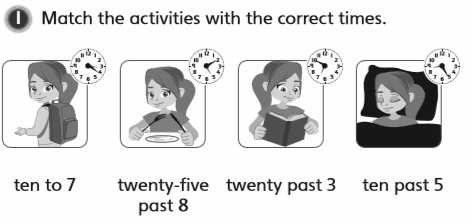 Practice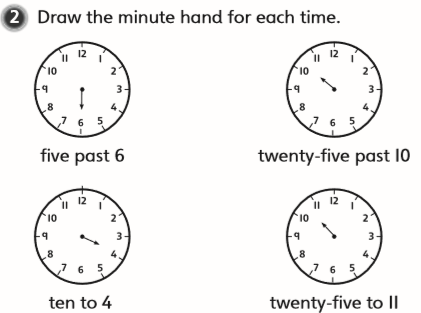 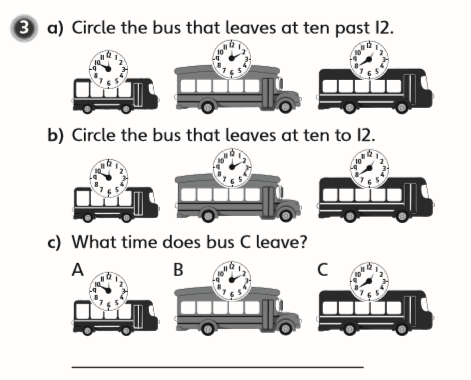 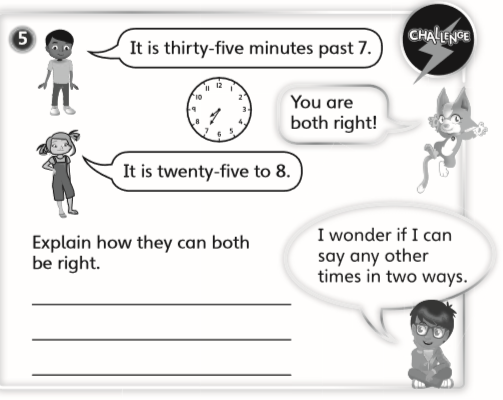 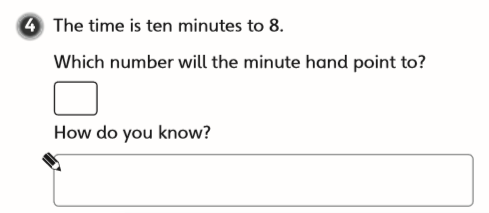 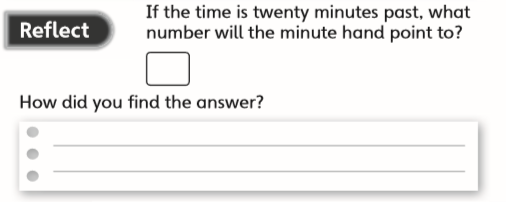 